DSWD DROMIC Report #19on Typhoon “ROSITA” [I.N. YUTU]as of 3 November 2018, 12AMSUMMARYStatus of Affected Families / PersonsA total of 60,365 or 229,854 persons were affected in 1,362 barangays, 195 cities/municipalities, and 20 provinces in Regions I, II, III, VIII, and CAR (see Table 1; Annex A for details).Table 1. Affected Areas and Number of Affected Families / PersonsNote: Changes in figures are due to continuous assessment and validation. Sources: LGUs through the C/MSWD and C/MDRRMOStatus of Displaced and Served Families / Persons (see Table 2; Annex B for details)Table 2. Number of Served Families / Persons Inside and Outside ECsNote: Changes in figures are due to continuous assessment and validation.  Sources: LGUs through the C/MSWD and C/MDRRMOServices and InterventionsCamp Coordination and Camp Management and IDP ProtectionQuick Response Teams trained on the Management of Evacuation Centers are on standby and ready for deployment to augment the Local Government Units, when necessary.UNICEF and UNFPA are on standby with available Women-/Child-Friendly Space and Family Training and Reunification (FTR) Kits, trained staff to support the Gender-based Violence and Child Protection in Emergencies (CPIE) response.Services and/or interventions. To date, LGUs have been undergoing distribution of FFPs and administering the ECs.Profiling: LGUs have difficulties in the “profiling process” of the most affected areas due to immediate resilient behavior of the communities who are not willing to stay in ECs.Per evaluation DSWD-FO I, the LGUs can manage the disaster response operations and the LGUs may close the evacuation centers tomorrow.Food and Non-Food ItemsDSWD-NROC has augmented Family Food Packs worth ₱17,712,000.00 to DSWD-Field Offices II, III and CAR.DSWD-NROC has augmented Non-Food Items worth ₱3,559,500.00 to DSWD-Field Offices III and CAR. In-transit DeliveriesAll relief goods in-transit were already delivered. No deliveries as of this time.Available Stocks at NROCWorkforce Support for OperationsOngoing repacking of family food packs at NROC, Pasay City and Visayas Disaster Response Center (VDRC), Cebu City for augmentation support.Continuous mobilization of additional volunteers engaged in the repacking of FFPs at DSWD-NROC.Continuous coordination with the Logistics Cluster for the availability of air, sea and land assets for the mobilization of relief goods to affected areas. Close coordination with the Logistics Cluster for the availability of air, sea, and land assets for transporting relief goods to affected areas.Damaged Houses There are 7,861 damaged houses reported in Regions I, II, VIII, and CAR; of which, 840 houses are totally damaged and 7,021 houses are partially damaged (see Table 3; Annex C for details).Table 3. Number of Damaged HousesNote: Ongoing assessment and validation.  Sources: LGUs through the C/MSWD and C/MDRRMOSummary of Assistance Provided (see Table 4; Annex D for details)Table 4. Cost of Assistance Provided to Affected Families / PersonsNote: Ongoing assessment and validation*note: decrease in NGO assistance is due to correction on Luna, Apayao ( NGO assistance’s  transfer to LGU assistance).  Sources: LGUs through the C/MSWD and C/MDRRMO, and DSWD-Field OfficesSituational ReportsDSWD-DRMBDSWD-CARDSWD-FO II*****The Disaster Response Operations Monitoring and Information Center (DROMIC) of the DSWD-DRMB is closely coordinating with the DSWD-Field Offices for any significant disaster preparedness for response updates.JOEL ALDEAReleasing OfficerANNEX A. Number of Affected Families / PersonsANNEX B. Displaced and Served Families / PersonsANNEX C. Damaged Houses                   -                    - ANNEX D. Cost of AssistanceREGION PSA Population 2015 NUMBER OF AFFECTED  NUMBER OF AFFECTED  NUMBER OF AFFECTED  NUMBER OF AFFECTED  NUMBER OF AFFECTED REGION PSA Population 2015 Barangays  Cities / Municipalities  Provinces  Families  Persons GRAND TOTAL 25,857,871 1,3621952060,365229,854REGION I 5,026,128 1273442,0386,565REGION II 3,451,410 88281442,641165,686REGION III 11,218,177 701156,88821,808REGION VIII 4,440,150 9312981,338CAR 1,722,006 2746668,50034,457REGION NUMBER OF EVACUATION CENTERS (ECs)  NUMBER OF EVACUATION CENTERS (ECs)  INSIDE ECs  INSIDE ECs  INSIDE ECs  INSIDE ECs  INSIDE ECs Returned Home  INSIDE ECs Returned Home  OUTSIDE ECs  OUTSIDE ECs  OUTSIDE ECs  OUTSIDE ECs  OUTSIDE ECs Returned Home  OUTSIDE ECs Returned Home  TOTAL SERVED  TOTAL SERVED  TOTAL SERVED  TOTAL SERVED REGION NUMBER OF EVACUATION CENTERS (ECs)  NUMBER OF EVACUATION CENTERS (ECs)  INSIDE ECs  INSIDE ECs  INSIDE ECs  INSIDE ECs  INSIDE ECs Returned Home  INSIDE ECs Returned Home  OUTSIDE ECs  OUTSIDE ECs  OUTSIDE ECs  OUTSIDE ECs  OUTSIDE ECs Returned Home  OUTSIDE ECs Returned Home  Families  Families  Persons  Persons REGION NUMBER OF EVACUATION CENTERS (ECs)  NUMBER OF EVACUATION CENTERS (ECs)  Families  Families  Persons  Persons Families Persons  Families  Families  Persons  Persons Families Persons  Total Families  Total Families  Total Persons  Total Persons REGIONCUM  NOW  CUM NOW  CUM NOW Families Persons  CUM NOW  CUM NOW Families Persons  CUM NOW  CUM NOW GRAND TOTAL1,2071529,468135110,10146629,333109,63523,5899388,32436823,49687,95652,984241198,425834REGION I73-1,527-4,794-1,5274,794420-1,315-4201,3151,947-6,109-REGION II784122,105186,225422,10486,22117,184-66,026-17,18466,02639,28914152,2514REGION III143-2,659-8,070-2,6598,0704,216-13,679-4,21613,6796,875-21,749-REGION VIII5523239292--7878312312--101101404404CAR20293,15411110,9203703,04310,5501,691156,992561,6766,9364,77212617,912426FIELD OFFICERELIEF ITEMSQUANTITYCOST OF ASSISTANCEDSWD-FO IIFamily Food Packs15,0005,400,000.00DSWD-FO IIIFamily Food Packs10,0003,600,000.00DSWD-FO CARFamily Food Packs24,2008,712,000.00TOTAL17,712,000.0017,712,000.0017,712,000.00FIELD OFFICERELIEF ITEMSQUANTITYCOST OF ASSISTANCEDSWD-FO IIISleeping Kit1,000757,750.00 DSWD-FO CARFamily Kit5001,150,000.00 DSWD-FO CARSleeping Kit500378,875.00 DSWD-FO CARHygiene Kit500893,875.00 DSWD-FO CARKitchen Kit500379,000.00 TOTAL TOTAL TOTAL 3,559,500.00 ITEMQUANTITYCOSTFamily Food Packs78,20030,672,000.00 NFA Rice (in Kilograms)184,0008,775,000.00 Hygiene Kits57,773103,283,680.75 Sleeping Kits4,2373,210,586.75 Family Kits23,48854,022,400.00 Kitchen Kits4,2373,211,646.00 Tents1,48923,675,100.00 Laminated Sacks117 407,028.96 DAFAC Forms430,950 767,091.00 Collapsible Water Carrier10,4974,345,758.00 TOTAL794,988 232,370,291.46 CATEGORYORGANIZATIONNUMBER OF PAXACTIVITYCiviliansMCCT (Cash for Work)32Mechanized ProductionCiviliansMembers Church of God International (MCGI)21Mechanized ProductionCiviliansJollibee13Mechanized ProductionCiviliansMembers Church of God International (MCGI)78Mechanized ProductionCiviliansGlobe22Mechanized ProductionCiviliansMCCT (Cash for Work)32Mechanized ProductionCiviliansParish Youth Ministry - Our Lady of Airways Parish7Mechanized ProductionCiviliansMembers Church of God International (MCGI)121Coffee BundlingCiviliansMCCT (Cash for Work)30Mechanized ProductionUniformed PersonnelPhilippine Coast Guard90Mechanized ProductionCiviliansParish Youth Ministry - Our Lady of Airways Parish5Coffee BundlingUniformed PersonnelPhilippine Coast Guard69Mechanized ProductionTOTAL WORKFORCE DEPLOYEDTOTAL WORKFORCE DEPLOYED520REGION  NO. OF DAMAGED HOUSES   NO. OF DAMAGED HOUSES   NO. OF DAMAGED HOUSES REGION Total  Totally  Partially GRAND TOTAL7,8618407,021REGION I19217REGION II6,2537665,487REGION III67531644REGION VIII1095104CAR80536769REGION TOTAL COST OF ASSISTANCE  TOTAL COST OF ASSISTANCE  TOTAL COST OF ASSISTANCE  TOTAL COST OF ASSISTANCE  TOTAL COST OF ASSISTANCE REGION DSWD  LGU  NGOs  OTHERS  GRAND TOTAL GRAND TOTAL5,273,046.001,249,819.206,190.003,910.006,532,965.20REGION I57,600.00259,065.00--316,665.00REGION II2,972,160.0021,000.00--2,993,160.00REGION III583,200.00656,490.00--1,239,690.00REGION VIII-8,280.00--8,280.00CAR1,660,086.00304,984.20*6,190.003,910.001,975,170.20DATESITUATIONS / ACTIONS UNDERTAKENNovember 2, 2018The DSWD-DRMB and DSWD-NRLMS staff are on 24/7 duty at the NDRRMC Operations Center to continuously coordinate with the concerned DSWD Field Offices and Response Cluster members for significant disaster response updates.DATESITUATIONS / ACTIONS UNDERTAKENNovember 2, 2018Continuous coordination with SWAD Team Members.Ongoing validation of data received from the Provincial Operations Centers.Continuous activation of DSWD-FO CAR QRT and Provincial SWAD Teams to render duty 24/7 to monitor and report situations in their respective areas of responsibility.DATESITUATIONS / ACTIONS UNDERTAKENNovember 2, 2018DSWD-FO II augments and LGUs provide the needs of the identified displaced families and persons.The DSWD-FO II DRMT and SWAD Teams are still on duty and are closely coordinating with their respective counterparts in the LGUs in monitoring the status of the affected families and individuals.REGION / PROVINCE / MUNICIPALITY REGION / PROVINCE / MUNICIPALITY  NUMBER OF AFFECTED  NUMBER OF AFFECTED  NUMBER OF AFFECTED REGION / PROVINCE / MUNICIPALITY REGION / PROVINCE / MUNICIPALITY  NUMBER OF AFFECTED  NUMBER OF AFFECTED  NUMBER OF AFFECTED REGION / PROVINCE / MUNICIPALITY REGION / PROVINCE / MUNICIPALITY  Barangays  Families  Persons REGION / PROVINCE / MUNICIPALITY REGION / PROVINCE / MUNICIPALITY  Barangays  Families  Persons GRAND TOTALGRAND TOTAL                    1,362             60,365           229,854 REGION IREGION I                       127               2,038               6,565 Ilocos NorteIlocos Norte                           2                    14                    67 Adams                           1                    13                    62 Dingras                           1                      1                      5 Ilocos SurIlocos Sur                           9                  163                  507 Sinait                          2                   21                   75 Suyo                          1                   10                   38 Tagudin                          6                 132                 394 La UnionLa Union                         65               1,212               3,638 Agoo                          5                   12                   47 Aringay                          3                   42                 109 Bacnotan                          1                     1                     6 Balaoan                          2                 166                 465 Bangar                          3                 137                 369 Bauang                          8                 160                 418 Caba                          2                   50                 140 Luna                          3                     6                   20 Naguilian                          4                   17                   73 Pugo                          4                     9                   37 Rosario                          1                   60                 176 CITY OF SAN FERNANDO (Capital)                        20                 487              1,507 San Juan                          6                     9                   48 Santo Tomas                          1                   49                 182 Tubao                          2                     7                   41 PangasinanPangasinan                         51                  649               2,353 CITY OF ALAMINOS                          3                   32                 103 Alcala                          2                     3                   11 Bayambang                          1                     5                   25 Binalonan                          1                     3                   16 Bolinao                          3                   19                   96 Bugallon                          1                     2                     9 Dagupan City                        10                 274                 950 LINGAYEN (Capital)                          9                 119                 350 Pozzorubio                          1                     3                   13 San Fabian                          4                   94                 339 San Nicolas                           1                     6                   18 Santa Barbara                        13                   76                 380 Sison                          1                   10                   29 Sual                          1                     3                   14 REGION IIREGION II                       882             42,641           165,686 CagayanCagayan                       213               4,213             14,495 Abulug                          3                   29                   89 Alcala                          5                   29                 113 Allacapan                        11                 128                 327 Amulung                          6                   88                 295 Aparri                          4                   52                 205 Baggao                        20                 818              2,777 Camalaniugan                          6                   10                   34 Claveria                          3                   23                   83 Enrile                          1                     4                   11 Gattaran                        33              1,160              4,302 Gonzaga                        10                 166                 532 Iguig                          8                   36                 156 Lal-lo                        15                 128                 439 Lasam                        11                 154                 487 Pamplona                        17                 631              2,351 Peñablanca                          6                   66                 220 Piat                          6                   53                 209 Rizal                        11                 247                 635 Santa Ana                          4                   51                 195 Santa Praxedes                          8                   63                 224 Santa Teresita                          3                   19                   66 Santo Niño (Faire)                          5                   25                   83 Solana                          8                   48                 145 Tuao                          7                 148                 340 Tuguegarao City (capital)                          2                   37                 177 IsabelaIsabela                       511             34,824           137,637 Alicia                        34              2,926            14,630 Angadanan                        19                 466              1,440 Aurora                        32              3,234            14,531 Benito Soliven                        25              1,189              4,560 Burgos                        14                 779              2,848 Cabagan                          4                   98                 347 Cabatuan                          8                   81                 255 City of Cauayan                        44              2,421            11,876 Cordon                        24              5,235            11,766 Delfin Albano (Magsaysay)                        10                 308                 929 Dinapigue                          6                 372              1,140 Divilacan                          6                 226                 766 Echague                        11                 151                 466 Gamu                        13                 881              2,781 Ilagan (capital)                        20                 167                 660 Jones                        15                 164                 520 Luna                          9                   71                 251 Maconacon                        10                 361              1,157 Mallig                        10                 188                 602 Naguilian                        14                 172                 625 Palanan                        14                 906              3,491 Quezon                          6                 119                 403 Quirino                        14                 266              1,048 Ramon                        14                 748              1,678 Reina Mercedes                        14                 443              1,615 Roxas                        23              3,643            17,374 San Agustin                          3                 170                 484 San Guillermo                        17                 798              2,740 San Isidro                          4                 413              1,770 San Manuel                        18                 165                 537 San Mariano                          9                 184                 720 San Mateo                        15                 614              3,490 San Pablo                          1                     4                   19 Santa Maria                        10              1,600              6,930 City of Santiago                          4              4,942            22,009 Santo Tomas                        17                 319              1,179 Nueva VizcayaNueva Vizcaya                         90               1,353               5,151 Ambaguio                          6                   81                 384 Aritao                          1                     1                     2 Bagabag                          1                     9                   38 Bambang                        12                 348              1,356 Bayombong (capital)                          5                   61                 249 Diadi                          9                   35                 140 Dupax del Norte                          6                   76                 223 Dupax del Sur                          1                     2                     4 Kasibu                          8                 147                 493 Kayapa                          9                   71                 247  Quezon                          6                   76                 284 Santa Fe                          2                   11                   48 Solano                        21                 430              1,664 Villaverde                          3                     5                   19 QuirinoQuirino                         68               2,251               8,403 Aglipay                        12                 124                 390 Cabarroguis (capital)                        15                 343              1,081 Diffun                        16              1,103              4,379 Maddela                        11                 374              1,195 Nagtipunan                          5                 138                 691 Saguday                          9                 169                 667 REGION IIIREGION III                         70               6,888             21,808 AuroraAurora                         67               6,825             21,493 Baler (capital)                          5                   72                 313 Casiguran                        20              1,946              6,946 Dilasag                        11              3,096              9,543 Dinalungan                          8                 931              2,064 Dingalan                          8                 337              1,227 Dipaculao                        15                 443              1,400 Nueva EcijaNueva Ecija                           1                    56                  280 Pantabangan                          1                   56                 280 TarlacTarlac                           1                      4                    25 Moncada                          1                     4                   25 ZambalesZambales                           1                      3                    10 Santa Cruz                          1                     3                   10 REGION VIIIREGION VIII                           9                  298               1,338 Northern SamarNorthern Samar                           9                  298               1,338 Catarman (capital)                          3                 155                 620 Mapanas                          1                   12                   64 Pambujan                          5                 131                 654 CARCAR                       274               8,500             34,457 AbraAbra                         24               3,343             15,121 Dolores                          3                   64                 149 Lagayan                          5              1,301              5,370 Licuan-Baay (Licuan)                          1                     2                   68 Malibcong                          3                     5                   16 Manabo                          8              1,953              9,450 Sallapadan                          2                   10                   31 San Juan                          2                     8                   37 ApayaoApayao                         38                  494               1,876 Conner                          9                 202                 930 Flora                          3                   13                   49 Kabugao (capital)                          2                   22                 105 Luna                          4                   46                 116 Pudtol                          8                   39                 139 Santa Marcela                        12                 172                 537 BenguetBenguet                         54               1,557               5,364 Atok                           1                      1                      2 Baguio City                        15                 152                 627 Bakun                          3                 122                 465 Bokod                          4                     9                   24 Buguias                          4                   27                   88 Itogon                          9                 786              2,510 Kabayan                          1                     4                     8 Kapangan                          1                     3                   15 Kibungan                          4                 167                 485 La Trinidad (capital)                          4                   14                   62 Sablan                          1                   13                   45 Tuba                          6                 244                 976 Tublay                          1                   15                   57 IfugaoIfugao                         71                  594               2,423 Aguinaldo                          2                     9                   47 Alfonso Lista (Potia)                          8                   71                 361 Asipulo                        11                 121                 434 Banaue                        10                 137                 527 Hingyon                          6                   77                 374 Hungduan                          3                     7                   35 Kiangan                          3                   15                   68 Lagawe (capital)                        12                   73                 286 Lamut                          7                   58                 173 Mayoyao                          5                   21                   93 Tinoc                          4                     5                   25 KalingaKalinga                         41               1,331               5,032 Balbalan                          5                   31                 122 Lubuagan                          9                 415              1,779 Pasil                          3                     4                   34 Pinukpuk                          4                 215                 782 Tanudan                          1                   69                 352 Rizal (Liwan)                          3                   13                   51 City of Tabuk (capital)                        16                 584              1,912 Mountain ProvinceMountain Province                         46               1,181               4,641 Barlig                          5                   51                 182 Bontoc (capital)                          2                     8                   30 Natonin                          9                 167                 721 Paracelis                          5                 735              2,761 Sadanga                          4                   27                 108 Bauko                          7                   51                 272 Besao                          2                   44                 131 Sabangan                          2                   19                   86 Sagada                          6                   61                 300 Tadian                          4                   18                   50 REGION / PROVINCE / MUNICIPALITYREGION / PROVINCE / MUNICIPALITYNUMBER OF EVACUATION CENTERS (ECs)NUMBER OF EVACUATION CENTERS (ECs)INSIDE ECsINSIDE ECsINSIDE ECsINSIDE ECsINSIDE ECs Returned HomeINSIDE ECs Returned HomeOUTSIDE ECsOUTSIDE ECsOUTSIDE ECsOUTSIDE ECsOUTSIDE ECs Returned HomeOUTSIDE ECs Returned HomeTOTAL SERVEDTOTAL SERVEDTOTAL SERVEDTOTAL SERVEDREGION / PROVINCE / MUNICIPALITYREGION / PROVINCE / MUNICIPALITYNUMBER OF EVACUATION CENTERS (ECs)NUMBER OF EVACUATION CENTERS (ECs)INSIDE ECsINSIDE ECsINSIDE ECsINSIDE ECsINSIDE ECs Returned HomeINSIDE ECs Returned HomeOUTSIDE ECsOUTSIDE ECsOUTSIDE ECsOUTSIDE ECsOUTSIDE ECs Returned HomeOUTSIDE ECs Returned HomeFamiliesFamiliesPersonsPersonsREGION / PROVINCE / MUNICIPALITYREGION / PROVINCE / MUNICIPALITYNUMBER OF EVACUATION CENTERS (ECs)NUMBER OF EVACUATION CENTERS (ECs)FamiliesFamiliesPersonsPersonsFamiliesPersonsFamiliesFamiliesPersonsPersonsFamiliesPersonsTotal FamiliesTotal FamiliesTotal PersonsTotal PersonsREGION / PROVINCE / MUNICIPALITYREGION / PROVINCE / MUNICIPALITYCUMNOWCUMNOWCUMNOWFamiliesPersonsCUMNOWCUMNOWFamiliesPersonsCUMNOWCUMNOWGRAND TOTALGRAND TOTAL1,2071529,468135110,10146629,333109,63523,5899388,32436823,49687,95652,984241198,425834REGION IREGION I73-1,527-4,794-1,5274,794420-1,315-4201,3151,947-6,109-Ilocos NorteIlocos Norte1-2-7-2712-60-126014-67-Adams1-2-7-2711-55-115513-62-Dingras--------1-5-151-5-Ilocos SurIlocos Sur4-160-496-1604963-11-311163-507-Sinait2-21-75-2175------21-75-Suyo1-7-27-7273-11-31110-38-Tagudin1-132-394-132394------132-394-La UnionLa Union31-798-2,346-7982,346405-1,244-4051,2441,203-3,590-Agoo5-12-47-1247------12-47-Aringay1-42-109-42109------42-109-Bacnotan1-1-6-16------1-6-Balaoan1-166-465-166465------166-465-Bangar1-133-363-1333634-6-46137-369-Bauang5-159-414-1594141-4-14160-418-Caba1-44-119-441196-21-62150-140-Luna1-6-20-620------6-20-Naguilian1-2-6-2615-67-156717-73-Pugo1-1-2-128-35-8359-37-Rosario1-60-176-60176------60-176-CITY OF SAN FERNANDO (Capital)9-116-396-116396371-1,111-3711,111487-1,507-San Juan------------------Santo Tomas1-49-182-49182------49-182-Tubao2-7-41-741------7-41-PangasinanPangasinan37-567-1,945-5671,945------567-1,945-CITY OF ALAMINOS3-32-103-32103------32-103-Alcala1-2-8-28------2-8-Bayambang------------------Binalonan1-3-16-316------3-16-Bolinao3-19-96-1996------19-96-Bugallon1-2-9-29------2-9-Dagupan City10-274-950-274950------274-950-LINGAYEN (Capital)11-119-350-119350------119-350-Pozzorubio1-3-13-313------3-13-San Fabian3-94-339-94339------94-339-San Nicolas1-6-18-618------6-18-Santa Barbara------------------Sison1-10-29-1029------10-29-Sual1-3-14-314------3-14-REGION IIREGION II784122,105186,225422,10486,22117,184-66,026-17,18466,02639,28914152,2514CagayanCagayan22813,284111,14643,28311,142798-2,866-7982,8664,082114,0124Abulug3-29-89-2989------29-89-Alcala7-28-110-281101-3-1329-113-Allacapan11-128-327-128327------128-327-Amulung6-88-295-88295------88-295-Aparri5-44-163-441638-42-84252-205-Baggao19-507-1,744-5071,744311-1,033-3111,033818-2,777-Camalaniugan6-10-34-1034------10-34-Claveria2-9-39-93914-44-144423-83-Enrile1-4-11-411------4-11-Gattaran38161312,26846122,264416-1,551-4161,5511,02913,8194Gonzaga11-160-508-1605086-24-624166-532-Iguig8-36-156-36156------36-156-Lal-lo18-127-435-1274351-4-14128-439-Lasam11-152-478-1524782-9-29154-487-Pamplona17-631-2,351-6312,351------631-2,351-Peñablanca5-56-178-5617810-42-104266-220-Piat8-53-209-53209------53-209-Rizal11-247-635-247635------247-635-Santa Ana4-51-195-51195------51-195-Santa Praxedes14-47-167-4716716-57-165763-224-Santa Teresita3-19-66-1966------19-66-Santo Niño (Faire)3-12-26-122613-57-135725-83-Solana8-48-145-48145------48-145-Tuao7-148-340-148340------148-340-Tuguegarao City (capital)2-37-177-37177------37-177-IsabelaIsabela426-17,001-68,684-17,00168,68415,808-60,825-15,80860,82532,809-129,509-Alicia35-1,674-7,852-1,6747,8521,252-6,778-1,2526,7782,926-14,630-Angadanan12-183-618-183618218-562-218562401-1,180-Aurora47-3,166-14,259-3,16614,25968-272-682723,234-14,531-Benito Soliven8-173-496-173496------173-496-Burgos13-246-769-24676930-71-3071276-840-Cabagan4-98-347-98347------98-347-Cabatuan8-81-255-81255------81-255-City of Cauayan3-133-436-1334362,288-11,440-2,28811,4402,421-11,876-Cordon5-298-806-2988064,937-10,960-4,93710,9605,235-11,766-Delfin Albano (Magsaysay)9-122-353-122353186-576-186576308-929-Dinapigue6-372-1,140-3721,140------372-1,140-Divilacan10-166-559-16655960-207-60207226-766-Echague11-151-466-151466------151-466-Gamu1-5-20-520876-2,761-8762,761881-2,781-Ilagan (capital)20-167-660-167660------167-660-Jones9-121-348-121348------121-348-Luna11-71-251-71251------71-251-Maconacon11-361-1,157-3611,157------361-1,157-Mallig7-188-602-188602------188-602-Naguilian5-60-177-60177------60-177-Palanan21-806-3,186-8063,186100-305-100305906-3,491-Quezon5-119-403-119403------119-403-Quirino3-156-614-156614110-434-110434266-1,048-Ramon13-746-1,670-7461,670------746-1,670-Reina Mercedes12-83-293-83293360-1,322-3601,322443-1,615-Roxas24-551-2,206-5512,2063,034-14,936-3,03414,9363,585-17,142-San Agustin9-170-484-170484------170-484-San Guillermo18-798-2,740-7982,740------798-2,740-San Isidro9-179-834-179834------179-834-San Manuel7-162-537-1625373---3-165-537-San Mariano9-184-720-184720------184-720-San Mateo16-614-3,490-6143,490------614-3,490-San Pablo1-4-19-419------4-19-Santa Maria5-17-83-17831,583-6,847-1,5836,8471,600-6,930-City of Santiago30-4,318-18,889-4,31818,889642-3,120-6423,1204,960-22,009-Santo Tomas9-258-945-25894561-234-61234319-1,179-Nueva VizcayaNueva Vizcaya73-772-2,804-7722,804578-2,335-5782,3351,350135,139-Ambaguio6-81-384-81384------81-384-Aritao1-1-2-12------1-2-Bagabag1-9-38-938------9-38-Bambang9-136-514-136514212-842-212842348-1,356-Bayombong (capital)5-59-241-592412-8-2861-249-Diadi6-28-111-281117-29-72935-140-Dupax del Norte6-76-223-76223------76-223-Dupax del Sur1-2-4-24------2-4-Kasibu9-147-493-147493------147-493-Kayapa9-65-222-652226-25-62571-247-Quezon6-74-257-742572-27-22776-284-Santa Fe1-5-24-5246-24-62411-48-Solano12-87-284-87284343-1,380-3431,380430131,664-Villaverde1-2-7-27------2-7-QuirinoQuirino57-1,048-3,591-1,0483,591------1,048-3,591-Aglipay12-124-390-124390------124-390-Cabarroguis (capital)14-311-953-311953------311-953-Diffun7-81-291-81291------81-291-Maddela17-372-1,187-3721,187------372-1,187-Nagtipunan5-138-691-138691------138-691-Saguday2-22-79-2279------22-79-REGION IIIREGION III143-2,659-8,070-2,6598,0704,216-13,679-4,21613,6796,875-21,749-AuroraAurora140-2,596-7,755-2,5967,7554,216-13,679-4,21613,6796,812-21,434-Baler (capital)6-72-313-72313------72-313-Casiguran48-873-2,982-8732,9821,073-3,964-1,0733,9641,946-6,946-Dilasag12-302-1,150-3021,1502,794-8,393-2,7948,3933,096-9,543-Dinalungan17-650-966-650966281-1,098-2811,098931-2,064-Dingalan26-279-1,034-2791,03445-134-45134324-1,168-Dipaculao31-420-1,310-4201,31023-90-2390443-1,400-Nueva EcijaNueva Ecija1-56-280-56280------56-280-Pantabangan1-56-280-56280------56-280-TarlacTarlac1-4-25-425------4-25-Moncada1-4-25-425------4-25-ZambalesZambales1-3-10-310------3-10-Santa Cruz1-3-10-310------3-10-REGION VIIIREGION VIII5523239292--7878312312--101101404404Northern SamarNorthern Samar5523239292--7878312312--101101404404Catarman (capital)--------7878312312--7878312312Mapanas------------------Pambujan5523239292--------23239292CARCAR20293,15411110,9203703,04310,5501,691156,992561,6766,9364,77212617,912426AbraAbra7-71-235-7123517-65-176588-300-Dolores3-64-149-64149------64-149-Lagayan------------------Licuan-Baay (Licuan)1---64--641-4-141-68-Malibcong2-4-13-4131-3-135-16-Manabo------------------Sallapadan1-3-9-397-21-72110-30-San Juan--------8-37-8378-37-ApayaoApayao35-288-1,176-2881,176206-700-206700494-1,876-Conner9-175-808-17580827-122-27122202-930-Flora3-13-49-1349------13-49-Kabugao (capital)5-15-66-15667-39-73922-105-Luna4-19-45-194527-71-277146-116-Pudtol8-28-100-2810011-39-113939-139-Santa Marcela6-38-108-38108134-429-134429172-537-BenguetBenguet7581,078953,3912979833,094375-1,354-3751,3541,380954,745297Atok1-1-2-12------1-2-Baguio City13-91-409-9140973-284-73284164-693-Bakun6-30-146-3014631-117-3111761-263-Bokod--------9-24-9249-24-Buguias--------27-88-278827-88-Itogon277631841,9122505471,662175-655-175655806842,567250Kabayan1-4-8-48------4-8-Kapangan--------3-15-3153-15-Kibungan6-128-159-12815939-105-3910594-264-La Trinidad (capital)4-14-62-1462------14-62-Sablan2-11-37-11372-8-2813-45-Tuba121153115994714255216-58-16581691165747Tublay3-15-57-1557------15-57-IfugaoIfugao31-244-826-244826974392129338034141,21812Aguinaldo1-7-35-735------7-35-Alfonso Lista (Potia)7-62-272-62272------62-272-Asipulo1-53-167-5316743-168-4316896-335-Banaue5-18-68-1868124531284130412112Hingyon2-20-38-2038------20-38-Hungduan2-6-24-6242-11-2118-35-Kiangan3-10-38-10383-10-31013-48-Lagawe (capital)2-21-36-21365-26-52626-62-Lamut6-43-123-4312315-51-155158-174-Mayoyao2-4-25-42512-48-124816-73-Tinoc--------5-25-5255-25-KalingaKalinga38-1,077-3,849-1,0773,849364-1,989-3641,9891,441-5,838-Balbalan5-27-121-2712159-678-5967886-799-Lubuagan1-138-557-138557261-1,142-2611,142399-1,699-Pasil3-4-34-43413-69-136917-103-Pinukpuk6-214-779-2147796-30-630220-809-Tanudan2-69-352-6935225-70-257094-422-Rizal (Liwan)5-13-20-1320------13-20-City of Tabuk (capital)16-612-1,986-6121,986------612-1,986-Mountain ProvinceMountain Province161396161,443733801,370632112,492446212,4481,028273,935117Barlig2-29-100-2910022-80-228051-180-Bontoc (capital)1-8-29-829------8-29-Natonin2-30-110-3011017106342721471017342Paracelis4-249-938-249938482-1,801-4821,801731-2,739-Sadanga--------1615121549161512Bauko2-18-73-187314-107-1410732-180-Besao1-21-61-216123-70-237044-131-Sabangan1116167373--4-29-429201610273Sagada2-14-33-143347-267-4726761-300-Tadian1-11-26-11267-24-72418-50-REGION / PROVINCE / MUNICIPALITYREGION / PROVINCE / MUNICIPALITYNO. OF DAMAGED HOUSESNO. OF DAMAGED HOUSESNO. OF DAMAGED HOUSESREGION / PROVINCE / MUNICIPALITYREGION / PROVINCE / MUNICIPALITYNO. OF DAMAGED HOUSESNO. OF DAMAGED HOUSESNO. OF DAMAGED HOUSESREGION / PROVINCE / MUNICIPALITYREGION / PROVINCE / MUNICIPALITYNO. OF DAMAGED HOUSESNO. OF DAMAGED HOUSESNO. OF DAMAGED HOUSESREGION / PROVINCE / MUNICIPALITYREGION / PROVINCE / MUNICIPALITY Total  Totally  Partially GRAND TOTALGRAND TOTAL      7,861                       840                       7,021 REGION IREGION I           19                           2                            17 Ilocos NorteIlocos Norte             2                           1                              1 Adams             1                           -                              1 Dingras             1                           1                               - La UnionLa Union           16                           -                            16 Pugo             2                           -                             2 CITY OF SAN FERNANDO (Capital)             6                           -                             6 San Juan             8                           -                             8 PangasinanPangasinan             1                           1                               - Alcala             1                          1                              - REGION IIREGION II      6,253                       766                       5,487 IsabelaIsabela      5,937                       732                       5,205 Alicia      1,071                      189                         882 Angadanan         372                        42                         330 Aurora         419                        44                         375 Benito Soliven           87                        14                           73 Burgos           60                          4                           56 City of Cauayan      2,315                      185                      2,130 Jones           68                        16                           52 Luna         159                        69                           90 Naguilian         131                          7                         124 Palanan         882                        75                         807 Quirino         108                          2                         106 Ramon         247                        84                         163 Reina Mercedes           18                          1                           17 Nueva VizcayaNueva Vizcaya         316                         34                          282 Ambaguio           13                           -                           13 Kayapa             1                          1                              - Solano         298                        33                         265 Villaverde             4                           -                             4 REGION IIIREGION III         675                         31                          644 AuroraAurora         675                         31                          644 Casiguran           21                           -                           21 Dilasag         650                        30                         620 Dipaculao             4                          1                             3 REGION VIIIREGION VIII         109                           5                          104 Northern SamarNorthern Samar         109                           5                          104 Catarman (capital)           81                           -                           81 Mapanas           12                          2                           10 Pambujan           16                          3                           13 CARCAR         805                         36                          769 ApayaoApayao             6                           -                              6 Luna             6                           -                             6 BenguetBenguet             7                           -                              7 Baguio City             1                           -                             1 Bakun             1                           -                             1 La Trinidad (capital)             5                           -                             5 IfugaoIfugao         350                         18                          332 Aguinaldo             2                          1                             1 Asipulo           87                          2                           85 Banaue         119                          7                         112 Hingyon           57                          2                           55 Hungduan             6                           -                             6 Kiangan             5                           -                             5 Lagawe (capital)           47                          1                           46 Mayoyao           23                          5                           18 Tinoc             4                           -                             4 KalingaKalinga           71                           9                            62 Balbalan           20                          2                           18 Lubuagan           51                          7                           44 Mountain ProvinceMountain Province         371                           9                          362 Natonin         297                          7                         290 Paracelis           20                          1                           19 Sadanga           32                          1                           31 Bauko           21                           -                           21 Sabangan             1                           -                             1 REGION / PROVINCE / MUNICIPALITY REGION / PROVINCE / MUNICIPALITY  TOTAL COST OF ASSISTANCE  TOTAL COST OF ASSISTANCE  TOTAL COST OF ASSISTANCE  TOTAL COST OF ASSISTANCE  TOTAL COST OF ASSISTANCE REGION / PROVINCE / MUNICIPALITY REGION / PROVINCE / MUNICIPALITY  TOTAL COST OF ASSISTANCE  TOTAL COST OF ASSISTANCE  TOTAL COST OF ASSISTANCE  TOTAL COST OF ASSISTANCE  TOTAL COST OF ASSISTANCE REGION / PROVINCE / MUNICIPALITY REGION / PROVINCE / MUNICIPALITY  TOTAL COST OF ASSISTANCE  TOTAL COST OF ASSISTANCE  TOTAL COST OF ASSISTANCE  TOTAL COST OF ASSISTANCE  TOTAL COST OF ASSISTANCE REGION / PROVINCE / MUNICIPALITY REGION / PROVINCE / MUNICIPALITY  DSWD  LGU  NGOs  OTHERS  GRAND TOTAL GRAND TOTALGRAND TOTAL     5,273,046.00      1,249,819.20               6,190.00           3,910.00                6,532,965.20 REGION IREGION I          57,600.00         259,065.00                         -                        -                     316,665.00 La UnionLa Union          57,600.00         259,065.00                         -                        -                     316,665.00 Bangar                      -            51,975.00                         -                       -                      51,975.00 Bauang          57,600.00          15,600.00                         -                       -                      73,200.00 Pugo                      -              2,340.00                         -                       -                        2,340.00 CITY OF SAN FERNANDO (Capital)                      -          189,150.00                         -                       -                    189,150.00 REGION IIREGION II     2,972,160.00           21,000.00                         -                        -                  2,993,160.00 IsabelaIsabela     2,448,000.00                        -                           -                        -                  2,448,000.00 Alicia        360,000.00                       -                           -                       -                    360,000.00 Angadanan        288,000.00                       -                           -                       -                    288,000.00 Aurora        360,000.00                       -                           -                       -                    360,000.00 Cordon        360,000.00                       -                           -                       -                    360,000.00 Delfin Albano (Magsaysay)        108,000.00                       -                           -                       -                    108,000.00 Ilagan (capital)          36,000.00                       -                           -                       -                      36,000.00 Mallig        144,000.00                       -                           -                       -                    144,000.00 Ramon        180,000.00                       -                           -                       -                    180,000.00 Reina Mercedes          72,000.00                       -                           -                       -                      72,000.00 Roxas        180,000.00                       -                           -                       -                    180,000.00 San Agustin        108,000.00                       -                           -                       -                    108,000.00 San Mariano          72,000.00                       -                           -                       -                      72,000.00 Santo Tomas        180,000.00                       -                           -                       -                    180,000.00 Nueva VizcayaNueva Vizcaya        326,160.00           21,000.00                         -                        -                     347,160.00 Bagabag            7,920.00                       -                           -                       -                        7,920.00 Bambang        124,200.00                       -                           -                       -                    124,200.00 Bayombong (capital)            3,240.00                       -                           -                       -                        3,240.00 Dupax del Sur          63,000.00                       -                           -                       -                      63,000.00 Kasibu          20,520.00                       -                           -                       -                      20,520.00 Kayapa          14,040.00          10,500.00                         -                       -                      24,540.00  Quezon          14,040.00          10,500.00                         -                       -                      24,540.00 Santa Fe            7,920.00                       -                           -                       -                        7,920.00 Solano          35,280.00                       -                           -                       -                      35,280.00 Villaverde          36,000.00                       -                           -                       -                      36,000.00 QuirinoQuirino        198,000.00                        -                           -                        -                     198,000.00 Cabarroguis (capital)          36,000.00                       -                           -                       -                      36,000.00 Diffun          90,000.00                       -                           -                       -                      90,000.00 Maddela          72,000.00                       -                           -                       -                      72,000.00 REGION IIIREGION III        583,200.00         656,490.00                         -                        -                  1,239,690.00 AuroraAurora        583,200.00         636,890.00                         -                        -                  1,220,090.00 Baler (capital)          24,120.00                       -                           -                       -                      24,120.00 Casiguran        188,280.00        132,240.00                         -                       -                    320,520.00 Dilasag                      -            87,690.00                         -                       -                      87,690.00 Dinalungan        219,600.00          60,000.00                         -                       -                    279,600.00 Dingalan        151,200.00        156,960.00                         -                       -                    308,160.00 Dipaculao                      -          200,000.00                         -                       -                    200,000.00 Nueva EcijaNueva Ecija                       -             19,600.00                         -                        -                       19,600.00 Pantabangan                      -            19,600.00                         -                       -                      19,600.00 REGION VIIIREGION VIII                       -               8,280.00                         -                        -                         8,280.00 Northern SamarNorthern Samar                       -               8,280.00                         -                        -                         8,280.00 Pambujan                      -              8,280.00                         -                       -                        8,280.00 CARCAR     1,660,086.00         304,984.20               6,190.00           3,910.00                1,975,170.20 AbraAbra        284,812.00         100,739.00                  900.00                      -                     386,451.00 Dolores        284,812.00          70,339.00                 900.00                     -                    356,051.00 Licuan-Baay (Licuan)                      -            27,500.00                         -                       -                      27,500.00 Sallapadan                      -              2,900.00                         -                       -                        2,900.00 ApayaoApayao        192,258.00           22,000.00                         -                        -                     214,258.00 Conner          75,548.00                       -                           -                       -                      75,548.00 Flora            5,970.00                       -                           -                       -                        5,970.00 Kabugao (capital)            7,920.00                       -                           -                       -                        7,920.00 Luna                      -            22,000.00                         -                       -                      22,000.00 Pudtol            8,320.00                       -                           -                       -                        8,320.00 Santa Marcela          94,500.00                       -                           -                       -                      94,500.00 BenguetBenguet        401,015.25           77,040.00               5,290.00           3,910.00                   487,255.25 Baguio City                      -            77,040.00              5,290.00          3,910.00                    86,240.00 Itogon        324,197.25                       -                           -                       -                    324,197.25 Kibungan          76,818.00                       -                           -                       -                      76,818.00 IfugaoIfugao        163,374.00             1,250.00                         -                        -                     164,624.00 Banaue          32,769.25                       -                           -                       -                      32,769.25 Hingyon        112,216.25                       -                           -                       -                    112,216.25 Lamut          18,388.50            1,250.00                         -                       -                      19,638.50 KalingaKalinga        137,114.25         103,955.20                         -                        -                     241,069.45 Balbalan                      -            10,955.20                         -                       -                      10,955.20 Pinukpuk          11,193.00          93,000.00                         -                       -                    104,193.00 City of Tabuk (capital)        125,921.25                       -                           -                       -                    125,921.25 Mountain ProvinceMountain Province        481,512.50                        -                           -                        -                     481,512.50 Barlig            5,596.50                       -                           -                       -                        5,596.50 Bontoc (capital)          11,487.00                       -                           -                       -                      11,487.00 Natonin            6,562.50                       -                           -                       -                        6,562.50 Paracelis        251,007.50                       -                           -                       -                    251,007.50 Sadanga          18,808.50                       -                           -                       -                      18,808.50 Bauko          53,269.75                       -                           -                       -                      53,269.75 Besao          13,991.25                       -                           -                       -                      13,991.25 Sabangan          54,188.00                       -                           -                       -                      54,188.00 Sagada          13,591.50                       -                           -                       -                      13,591.50 Tadian          53,010.00                       -                           -                       -                      53,010.00 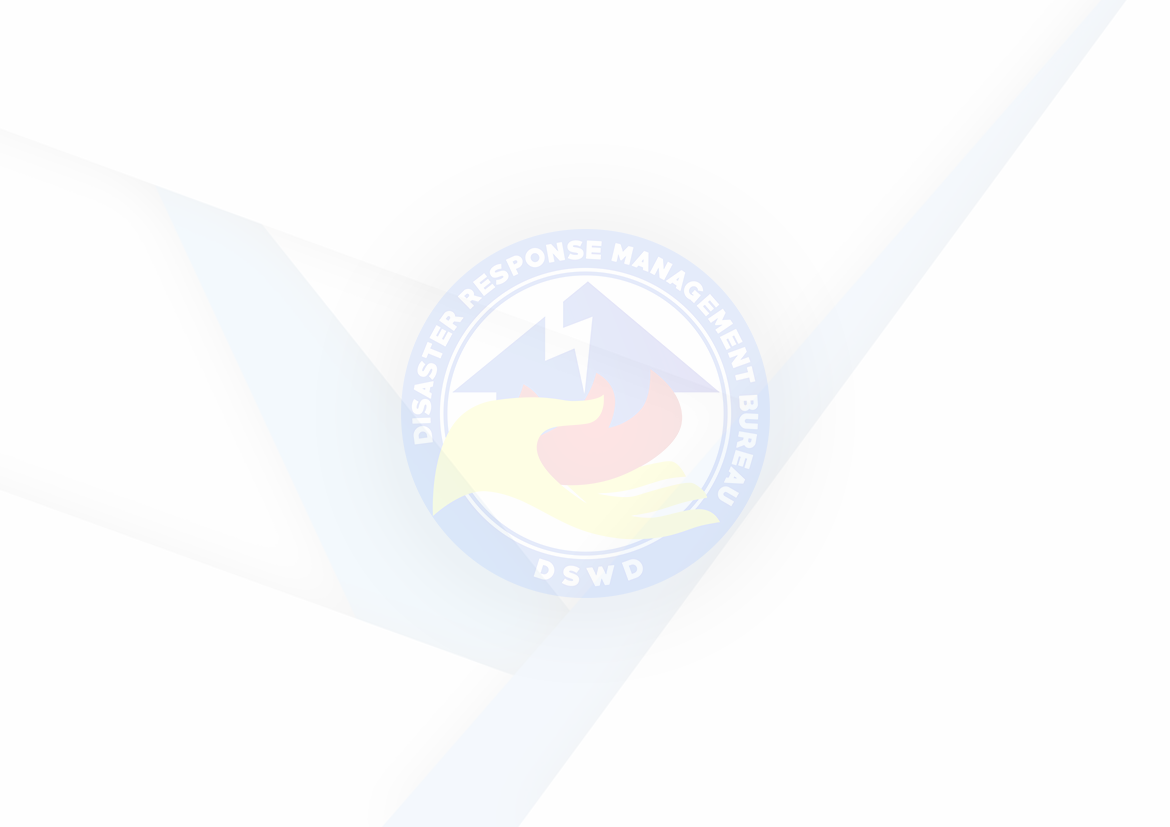 